Anexo VI da Instrução Normativa PROEN/IFRJ nº 16, de 06 de setembro de 2022
FORMULÁRIO DE CRIAÇÃO DE CURSO DE GRADUAÇÃO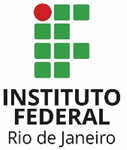 MINISTÉRIO DA EDUCAÇÃOINSTITUTO FEDERAL DE EDUCAÇÃO, CIÊNCIA E TECNOLOGIA DO RIO DE JANEIROPRÓ-REITORIA DE ENSINO BÁSICO, TÉCNICO E TECNOLÓGICODIRETORIA DE PLANEJAMENTO E DESENVOLVIMENTO DA EDUCAÇÃOMINISTÉRIO DA EDUCAÇÃOINSTITUTO FEDERAL DE EDUCAÇÃO, CIÊNCIA E TECNOLOGIA DO RIO DE JANEIROPRÓ-REITORIA DE ENSINO BÁSICO, TÉCNICO E TECNOLÓGICODIRETORIA DE PLANEJAMENTO E DESENVOLVIMENTO DA EDUCAÇÃOMINISTÉRIO DA EDUCAÇÃOINSTITUTO FEDERAL DE EDUCAÇÃO, CIÊNCIA E TECNOLOGIA DO RIO DE JANEIROPRÓ-REITORIA DE ENSINO BÁSICO, TÉCNICO E TECNOLÓGICODIRETORIA DE PLANEJAMENTO E DESENVOLVIMENTO DA EDUCAÇÃOCód. CONARQ 121.2v. 08/2022FORMULÁRIO DE CRIAÇÃO DE CURSO DE GRADUAÇÃOFORMULÁRIO DE CRIAÇÃO DE CURSO DE GRADUAÇÃOFORMULÁRIO DE CRIAÇÃO DE CURSO DE GRADUAÇÃOFORMULÁRIO DE CRIAÇÃO DE CURSO DE GRADUAÇÃOFORMULÁRIO DE CRIAÇÃO DE CURSO DE GRADUAÇÃOFORMULÁRIO DE CRIAÇÃO DE CURSO DE GRADUAÇÃOSOLICITANTE: DIRETOR GERAL - DGSOLICITANTE: DIRETOR GERAL - DGSOLICITANTE: DIRETOR GERAL - DGSIAPESIAPESIAPEE-MAIL INSTITUCIONALE-MAIL INSTITUCIONALE-MAIL INSTITUCIONALTELEFONETELEFONETELEFONENOME DO CURSO DE GRADUAÇÃONOME DO CURSO DE GRADUAÇÃONOME DO CURSO DE GRADUAÇÃONOME DO CURSO DE GRADUAÇÃONOME DO CURSO DE GRADUAÇÃONOME DO CURSO DE GRADUAÇÃONOME DO CURSO DE GRADUAÇÃOCAMPUS DE OFERTACAMPUS DE OFERTACAMPUS DE OFERTACAMPUS DE OFERTACAMPUS DE OFERTACAMPUS DE OFERTACAMPUS DE OFERTAMODALIDADE (PRESENCIAL ou EAD)MODALIDADE (PRESENCIAL ou EAD)MODALIDADE (PRESENCIAL ou EAD)MODALIDADE (PRESENCIAL ou EAD)MODALIDADE (PRESENCIAL ou EAD)MODALIDADE (PRESENCIAL ou EAD)MODALIDADE (PRESENCIAL ou EAD)INTEGRANTES DA Comissão de Elaboração de Cursos de GraduaçãoINTEGRANTES DA Comissão de Elaboração de Cursos de GraduaçãoINTEGRANTES DA Comissão de Elaboração de Cursos de GraduaçãoINTEGRANTES DA Comissão de Elaboração de Cursos de GraduaçãoINTEGRANTES DA Comissão de Elaboração de Cursos de GraduaçãoINTEGRANTES DA Comissão de Elaboração de Cursos de GraduaçãoINTEGRANTES DA Comissão de Elaboração de Cursos de GraduaçãoNOME DO(A) SERVIDOR(A)NOME DO(A) SERVIDOR(A)NOME DO(A) SERVIDOR(A)NOME DO(A) SERVIDOR(A)SIAPESIAPESIAPENOME DO(A) SERVIDOR(A)NOME DO(A) SERVIDOR(A)NOME DO(A) SERVIDOR(A)NOME DO(A) SERVIDOR(A)SIAPESIAPESIAPENOME DO(A) SERVIDOR(A)NOME DO(A) SERVIDOR(A)NOME DO(A) SERVIDOR(A)NOME DO(A) SERVIDOR(A)SIAPESIAPESIAPENOME DO(A) SERVIDOR(A)NOME DO(A) SERVIDOR(A)NOME DO(A) SERVIDOR(A)NOME DO(A) SERVIDOR(A)SIAPESIAPESIAPENOME DO(A) SERVIDOR(A)NOME DO(A) SERVIDOR(A)NOME DO(A) SERVIDOR(A)NOME DO(A) SERVIDOR(A)SIAPESIAPESIAPENOME DO(A) SERVIDOR(A)NOME DO(A) SERVIDOR(A)NOME DO(A) SERVIDOR(A)NOME DO(A) SERVIDOR(A)SIAPESIAPESIAPEMEMBROS AD HOC DA COMISSÃO (caso existam)MEMBROS AD HOC DA COMISSÃO (caso existam)MEMBROS AD HOC DA COMISSÃO (caso existam)MEMBROS AD HOC DA COMISSÃO (caso existam)CPFCPFCPFDOCUMENTOS NECESSÁRIOS PARA ABERTURA DO PROCESSO	Formulário de criação de Curso de GraduaçãoASSUNTO DETALHADO: CRIAÇÃO DO CURSO (inserir nome do Curso) do campus (inserir campus) modalidade (inserir modalidade),DOCUMENTOS NECESSÁRIOS PARA ABERTURA DO PROCESSO	Formulário de criação de Curso de GraduaçãoASSUNTO DETALHADO: CRIAÇÃO DO CURSO (inserir nome do Curso) do campus (inserir campus) modalidade (inserir modalidade),DOCUMENTOS NECESSÁRIOS PARA ABERTURA DO PROCESSO	Formulário de criação de Curso de GraduaçãoASSUNTO DETALHADO: CRIAÇÃO DO CURSO (inserir nome do Curso) do campus (inserir campus) modalidade (inserir modalidade),DOCUMENTOS NECESSÁRIOS PARA ABERTURA DO PROCESSO	Formulário de criação de Curso de GraduaçãoASSUNTO DETALHADO: CRIAÇÃO DO CURSO (inserir nome do Curso) do campus (inserir campus) modalidade (inserir modalidade),DOCUMENTOS NECESSÁRIOS PARA ABERTURA DO PROCESSO	Formulário de criação de Curso de GraduaçãoASSUNTO DETALHADO: CRIAÇÃO DO CURSO (inserir nome do Curso) do campus (inserir campus) modalidade (inserir modalidade),DOCUMENTOS NECESSÁRIOS PARA ABERTURA DO PROCESSO	Formulário de criação de Curso de GraduaçãoASSUNTO DETALHADO: CRIAÇÃO DO CURSO (inserir nome do Curso) do campus (inserir campus) modalidade (inserir modalidade),DOCUMENTOS NECESSÁRIOS PARA ABERTURA DO PROCESSO	Formulário de criação de Curso de GraduaçãoASSUNTO DETALHADO: CRIAÇÃO DO CURSO (inserir nome do Curso) do campus (inserir campus) modalidade (inserir modalidade),